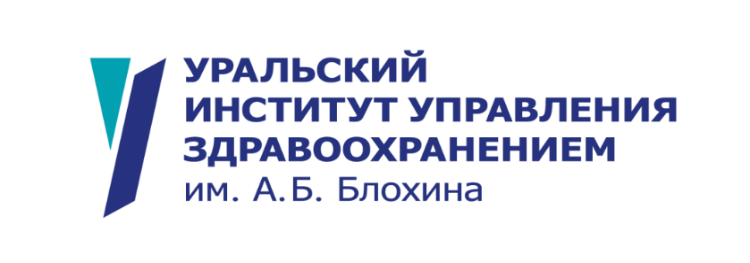 АННОТАЦИЯ К ДОПОЛНИТЕЛЬНОЙ ПРОФЕССИОНАЛЬНОЙ ПРОГРАММЕПОВЫШЕНИЯ КВАЛИФИКАЦИИ «Трансуретральная энуклеация предстательной железы»Общая информацияКому будет полезен курс.Настоящая программа рассчитана на подготовку главных урологов, заведующих хирургических и урологических отделений, практикующих врачей хирургических специальностей (хирургия, урология), старших ординаторов отделений.Цель программы:Очное индивидуальное обучение и освоение практических навыков и современных хирургических методик (работа в операционной).Овладение знаниями, умениями и практическими навыками при лечении пациентов с  доброкачественной гиперплазией предстательной железы.Планируемые результаты обучения.Курсант должен знать и уметь использовать эндохирургическое оборудование и инструментарий для выполнения трансуретральных эндоскопических операций.Курсант должен иметь навыки выполнения трансуретральной энуклеации предстательной железы.Курсант должен иметь представление о технических и методических основах трансуретральной энуклеации предстательной железы.Курсант должен уметь выделять главное существенное в способах и методиках выполнения оперативных вмешательств у пациентов с  доброкачественной гиперплазией предстательной железы, должен уметь конкретизировать полученные знания и применять их соответственно клиническому проявлению заболевания; уметь интерпретировать полученные данные, обобщать и систематизировать полученный материал; уметь работать с учебно-методической и научной литературой.Курсант должен уметь коллегиально принимать решение о возможности выполнения эндоскопической операции при гиперплазии больших размеров; обоснованно доказывая возможность, целесообразность и эффективность ее применения своим коллегам, а также пациентам, выделяя основные преимущества данной технологии.Модули программы курса.Тематический план лекций на курсе.1. Техническое оснащения  для трансуретральной энуклеации, резекции предстательной железы.2.Доброкачественная гиперплазия предстательной железы.  Особенности хирургического лечения.Тематический план практических занятий на курсе.Преимущества обучения в Уральском институте управления здравоохранением им. А. Б. Блохина по программе «Трансуретральная энуклеация предстательной железы»- индивидуальный формат обучения в выбранное специалистом время, согласованное с работодателем, стажировка в ведущих медицинских организациях области; - программа разработана ведущими хирургами, имеющими многолетний опыт работы, заслуженный авторитет в профессиональном сообществе;- в доступе «Электронная библиотека», с материалами: нормативно-правовых актов, методических рекомендаций, шаблонов документов, чек-листов, СОПовКонтингент обучающихсяК освоению программы допускаются лица, имеющие высшее медицинское образование и специализацию по хирургической специальностиВид обученияПовышение квалификацииТрудоемкость обучения18 часовПродолжительность обучения1 неделяФормат обученияОчно в форме стажировки на рабочем местеФорма документа, выдаваемого по результатам Удостоверение о повышении квалификации1. Подготовка больных к операциям. Ведение послеоперационного периода. Подготовка к работе аппаратуры, инструментария. Обеспечение асептики в процессе операции. Рациональное размещение пациента, персонала, магистралей, соединительных шнуров, инструментария. Дезинфекция, стерилизация и хранение эндоскопического хирургического оборудования.2. Вопросы анестезиологического обеспечения для выполнения операций у пациентов с ДГПЖ3. Особенности оперативного лечения пациентов с ДГПЖ.4. Клиническое применение электрохирургии. Методы гемостаза.